Gothia Cup: Göteborg 14-20 JuliCup/insamlingsgrupp: Anders, Maria, Carina, Christina, David, Carolina, CamillaKostnad deltagare 2 570 kr		51 400 kr16 spelare4 ledareCupavgift:			   1 900 kr2 Bussar 2*3 500 kr		  7 000 krBränsle			  3 000 krBuffert			  5 000 krS:a			68 300 krEDS FF sponsrar med max		25 000 kr   (Möte med Eds FF styrelse 28/3, 18:30)Saldo på Kontot 		14 737 krSaknar insättning från svennis 4 st.	  1 200 kr  (Svennis kostade oss ca 22 000 kr)Cupavgiften är betald		  1 900 krS:a			-42 837 krKvar att skramla ihop till maj 	25 463 kr*Gemensam insats *Deltagarlista-Vi behöver veta snarast vilka tjejer som ska åka med. Föräldrar betalar 25000/16 spelar = 1 600 kr (max)Sponsrat träningsställLotteriSamla PET-flaskorKak-, pås- eller kryddförsäljningFler förslag……Hur ställer ni er till att betala in en summa?Ex 500 kr * 16 = 8 000 krSponsrat träningställKostnad per ställ: 900 kr * 16= 	-14 400 krKostnad tryck: 800 kr*16= 	-12 800 kr15 platser a 3 000 kr		 45 000 krS:a 			 17 800 kr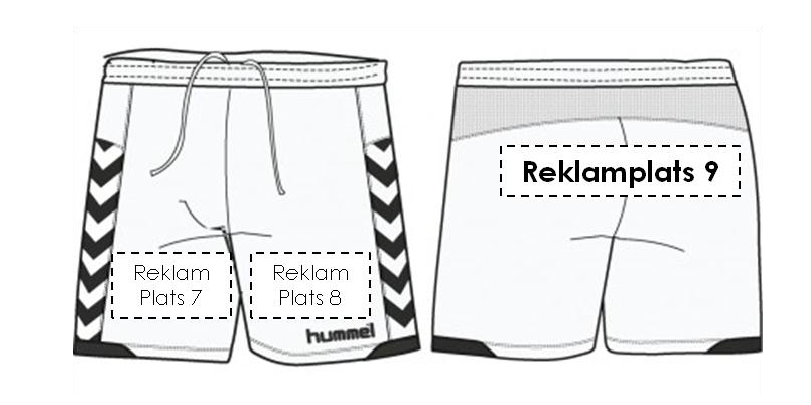 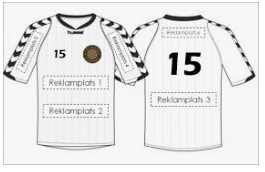 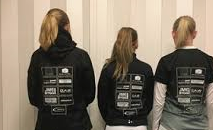 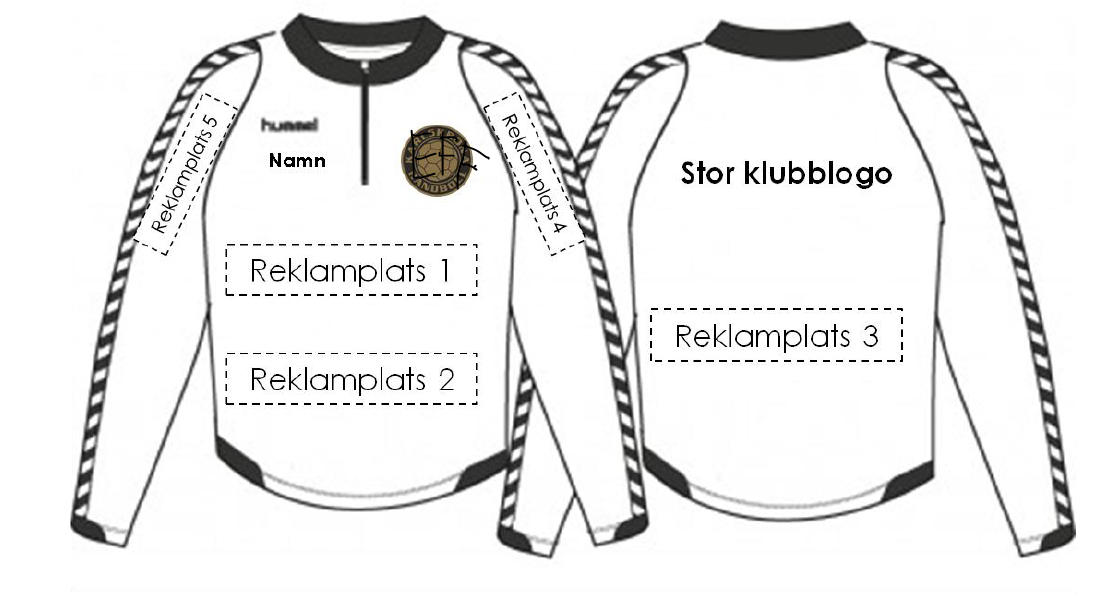 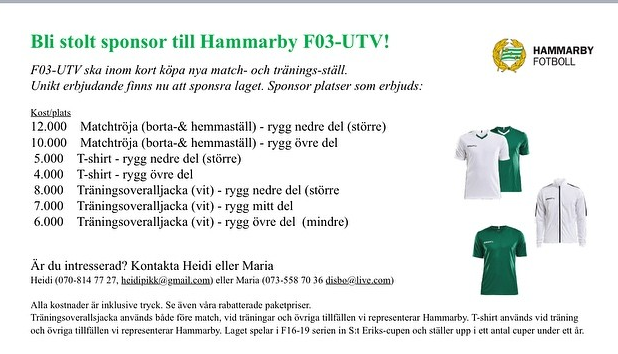 LotteriRagga vinster till ett större lotteri. Vissa regler gäller här. Vad kan man dra in på en sådan aktivitet?Samla PET-flaskorGöra ett utskick till boende i Ed via FB där de kan anmäla sig att bidra med att lämna sina pet-flaksor. Tjejerna får områden tilldelade sig som de bearbetar. Vi har uppsamlingskvällar där vi hjälper dem att hämta upp. Sen är det bara för tjejerna att stå och panta ;).Kak-, Pås-, eller kryddförsäljningSenaste kryddförsäljningen drog vi in ca 11 000 krAndra ideer?